Муниципальное бюджетное учреждение дополнительного образования «Межшкольный учебный комбинат»Дидактический материал с интегрированными заданиями по робототехнике Материал рассчитан для индивидуальных практических заданий начального уровня «КОНСТРУИРОВАНИЕ» с использованием робототехнических наборов  «LEGO MINDSTORMS Education EV3 45544»Автор разработки:педагог ДОШукалович А.В.г. Ханты-МансийскЦель:-формирования у учащихся теоретических знаний и практических навыков в области технического конструирования и основ аналитического мышления, развитие научно-технического и творческого потенциала личности ребенкаВарианты заданийРобототехника сборка механизмов не по схеме, а по наглядному изображению.Развивает образное мышление, умение выстраивать алгоритм действий, зрительную память, мелкую моторику рук.МатематикаФормирует навыки устного счёта, пользоваться формулами для подсчёта придаточного числа вращения.ЧерчениеЧитать чертёж, выполнять простой чертёж по наглядному изображению. Определять узлы и детали механизмов их расположение.Окружающий мирГде и в каких условиях можно применить механизм. Приводить примеры из жизни и обосновать в виде небольшого проекта.Дидактический материал по технологии с интегрированными заданиями (робототехника, математика, черчение, окружающий мир)Изучение простых механизмов (блоки, рычаги, колеса) и их значимость при конструировании роботов.Материал разработан на основе книги идей LEGO MINDSTORMS EV3. 181 удивительный механизм и устройство / Йошихито Исогава ; [пер. с англ. О.В. Обручева]. – Москва : Издательство «Э», 2017. – 232 с. : ил. – (Подарочные издания. Компьютер).№ карточкиЗаданиеСхема, изображение, инструкция. 1Тема: Передаточные числаСобрать механизм по наглядному изображению. Дать практическое обоснование.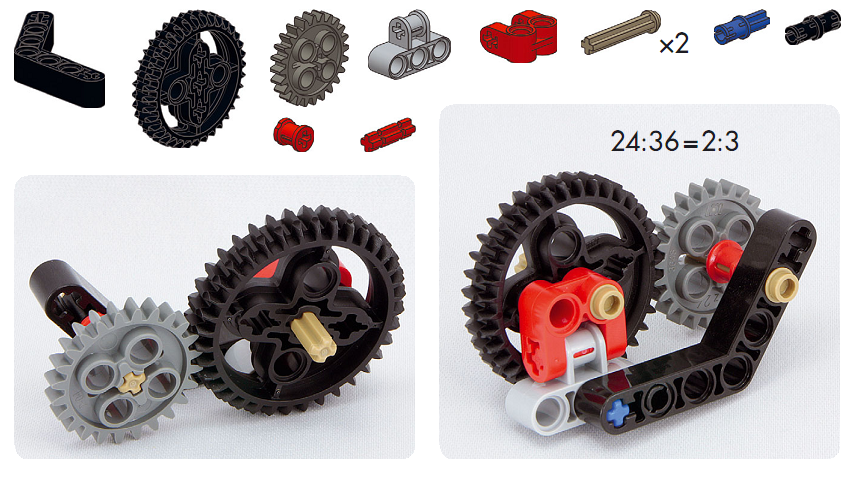 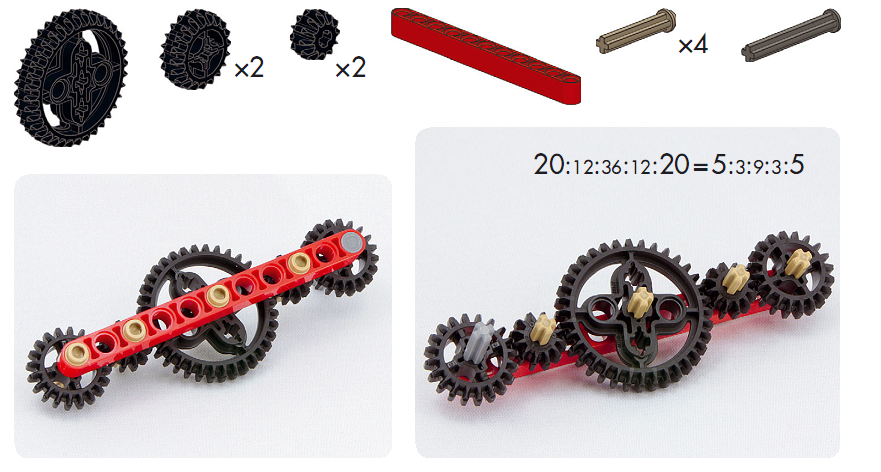 2Тема: Зубчатая передача.Собрать механизм по наглядному изображению. Дать практическое обоснование.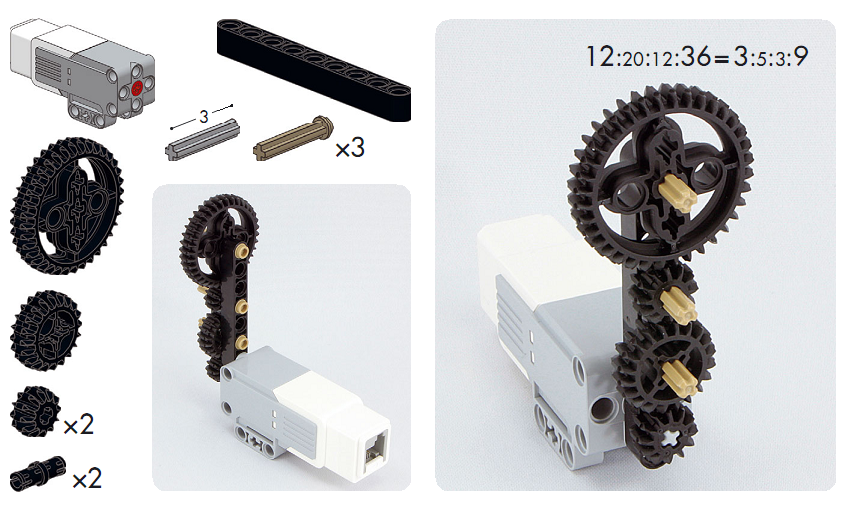 3Тема: Сложная зубчатая передача.Собрать механизм по наглядному изображению. Дать практическое обоснование.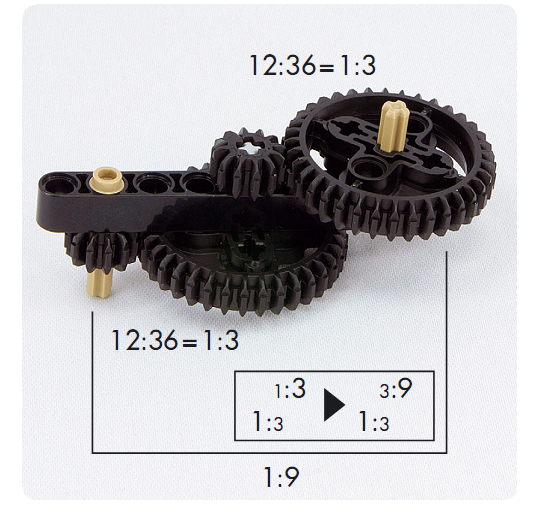 4Тема: Изменение угла вращенияСобрать механизм по наглядному изображению. Дать практическое обоснование.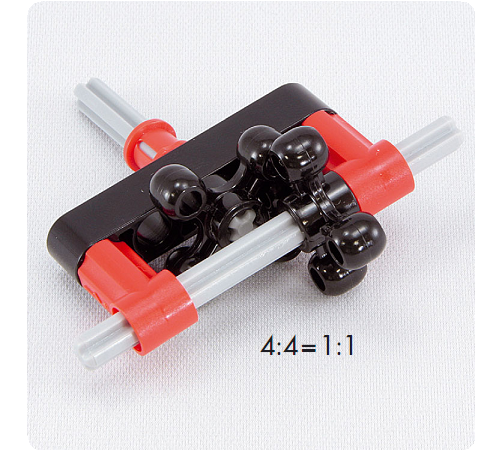 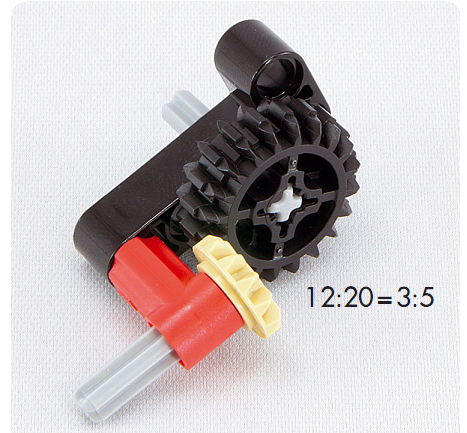 5Тема: Использование червячной передачиСобрать механизм по наглядному изображению. Дать практическое обоснование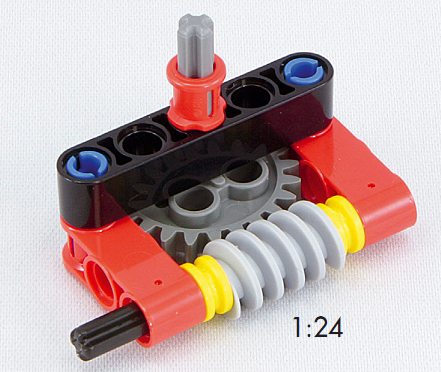 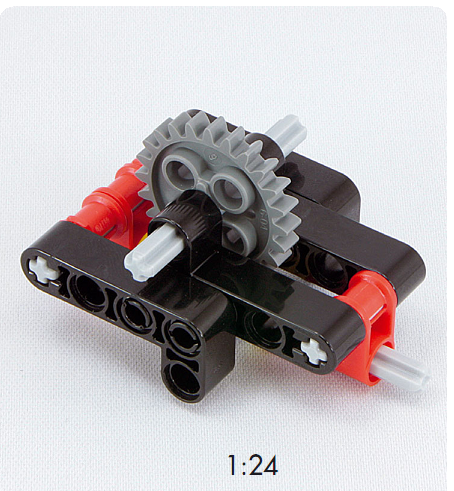 6Тема: Кулачковый механизмСобрать механизм по наглядному изображению. Дать практическое обоснование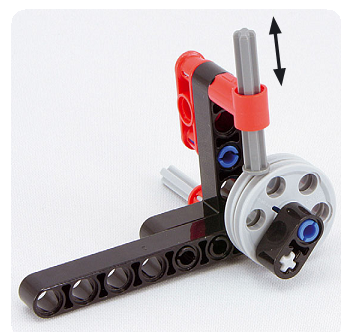 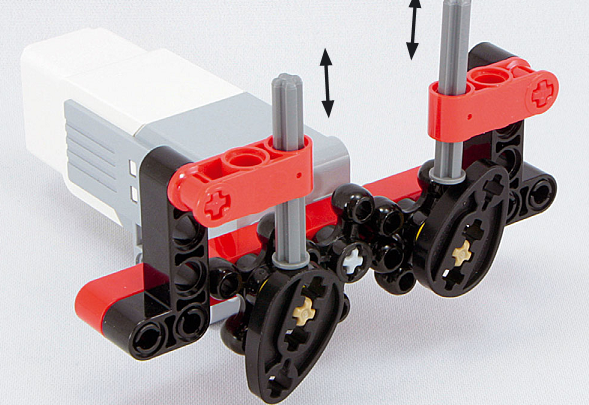 7Тема: Прерывистое движениеСобрать механизм по наглядному изображению. Дать практическое обоснование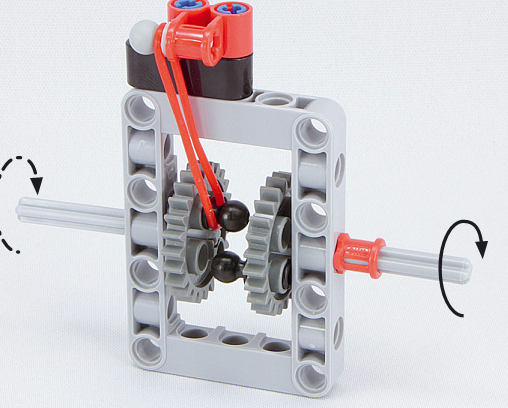 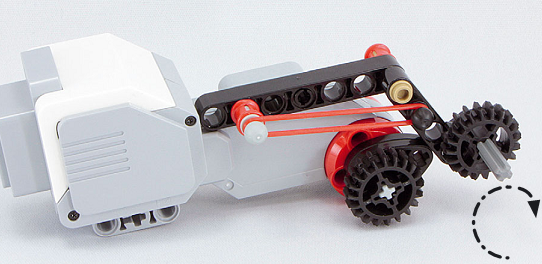 8Тема: Передача с помощью резинокСобрать механизм по наглядному изображению. Дать практическое обоснование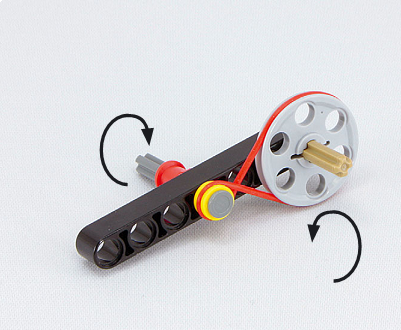 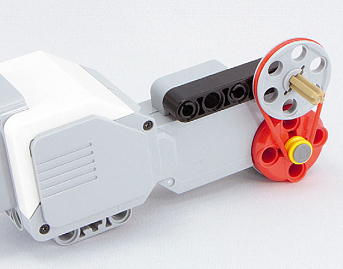 9Тема: ШарнирыСобрать механизм по наглядному изображению. Дать практическое обоснование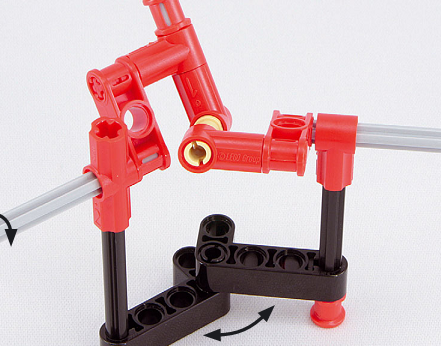 10Тема: Вращение колёс с помощью мотораСобрать механизм по наглядному изображению. Дать практическое обоснование.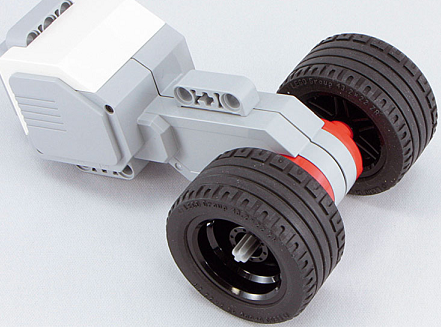 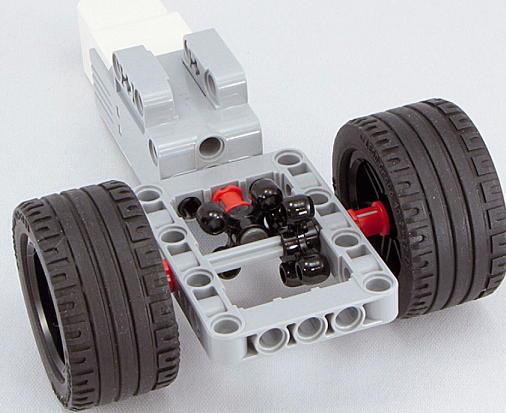 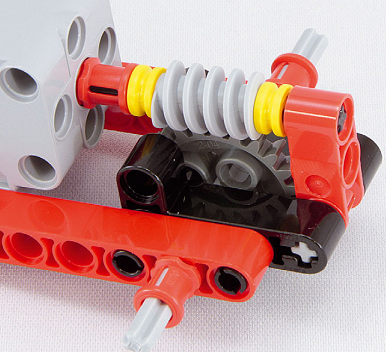 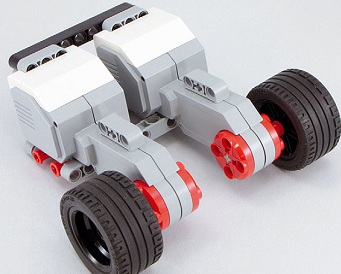 11Тема: Шагающие машиныСобрать механизм по наглядному изображению. Дать практическое обоснование.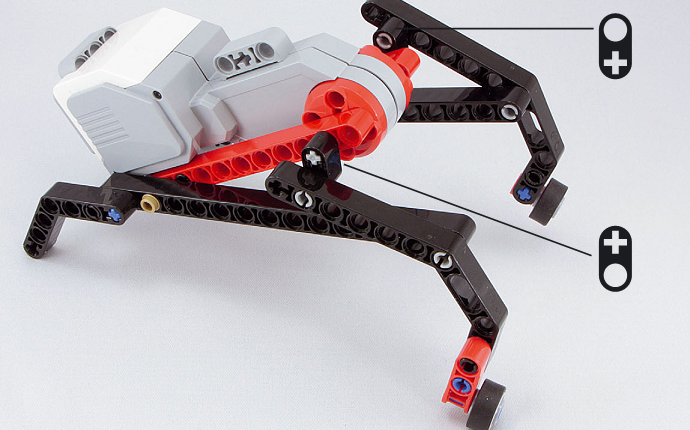 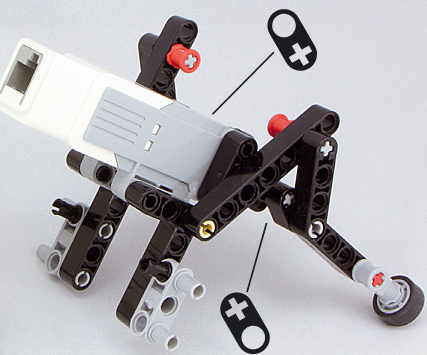 